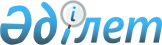 Об утверждении Правил оказания платных видов деятельности по реализации услуг государственным учреждением Вооруженных Сил Республики Казахстан, специализирующимся в области культуры и расходования им денег от реализации услугПриказ Министра обороны Республики Казахстан от 27 апреля 2023 года № 384. Зарегистрирован в Министерстве юстиции Республики Казахстан 27 апреля 2023 года № 32375.
      Сноска. Заголовок - в редакции приказа Министра обороны РК от 14.06.2024 № 625 (вводится в действие по истечении десяти календарных дней после дня его первого официального опубликования).
      В соответствии с пунктом 2 статьи 70 Бюджетного кодекса Республики Казахстан, ПРИКАЗЫВАЮ:
      1. Утвердить прилагаемые Правила оказания платных видов деятельности по реализации услуг государственным учреждением Вооруженных Сил Республики Казахстан, специализирующимся в области культуры и расходования им денег от реализации услуг.
      Сноска. Пункт 1 - в редакции приказа Министра обороны РК от 14.06.2024 № 625 (вводится в действие по истечении десяти календарных дней после дня его первого официального опубликования).


      2. Национальному военно-патриотическому центру Вооруженных Сил Республики Казахстан в установленном законодательством порядке обеспечить:
      1) государственную регистрацию настоящего приказа в Министерстве юстиции Республики Казахстан;
      2) размещение настоящего приказа на интернет-ресурсе Министерства обороны Республики Казахстан после его первого официального опубликования; 
      3) направление сведений в Юридический департамент Министерства обороны Республики Казахстан об исполнении подпунктов 1) и 2) настоящего пункта в течение десяти календарных дней со дня государственной регистрации. 
      3. Контроль за исполнением настоящего приказа возложить на заместителя Министра обороны Республики Казахстан по воспитательной и идеологической работе.
      4. Настоящий приказ довести до заинтересованных должностных лиц и структурных подразделений. 
      5. Настоящий приказ вводится в действие по истечении десяти календарных дней после дня его первого официального опубликования. 
       "СОГЛАСОВАН"Министерство финансовРеспублики Казахстан Правила оказания платных видов деятельности по реализации услуг государственным учреждением Вооруженных Сил Республики Казахстан, специализирующимся в области культуры, и расходования им денег от реализации услуг
      Сноска. Правила - в редакции приказа Министра обороны РК от 14.06.2024 № 625 (вводится в действие по истечении десяти календарных дней после дня его первого официального опубликования). Глава 1. Общие положения
      1. Настоящие Правила оказания платных видов деятельности по реализации услуг государственным учреждением Вооруженных Сил Республики Казахстан, специализирующимся в области культуры, и расходования им денег от реализации услуг (далее - Правила) определяют порядок оказания платных видов деятельности по реализации услуг государственным учреждением Вооруженных Сил Республики Казахстан, специализирующимся в области культуры, и расходования им денег от реализации услуг. 
      Государственным учреждением Вооруженных Сил Республики Казахстан, специализирующимся в области культуры является республиканское государственное учреждение "Национальный военно-патриотический центр Вооруженных Сил Республики Казахстан" Министерства обороны Республики Казахстан (далее – НВПЦ ВС РК) и его филиалы.
      2. НВПЦ ВС РК и его филиалы предоставляют на платной основе следующие услуги:
      1) услуги проведения фото-, видеосъемок;
      2) услуги по организации и проведению культурных, культурно-массовых, патриотических мероприятий, в том числе совместно с физическими и юридическими лицами, не имеющими ведомственной принадлежности к Вооруженным Силам (организация и проведение сборов, торжественных мероприятий, концертов, приемов, форумов, конференций и киносъемок);
      3) услуги ведущих творческих коллективов;
      4) услуги выступления концертных (творческих, эстрадно-танцевальных) коллективов;
      5) услуги по предоставлению залов (зданий, сооружений, помещений);
      6) услуги выступления военного оркестра;
      7) услуги по предоставлению инвентаря (оборудований) для концертных помещений и площадок;
      8) репетиторские услуги;
      9) организация гостиничных услуг, в рамках проводимых культурно-досуговых мероприятий;
      10) услуги экспозиционной площади государственного учреждения, включая павильон военной техники под открытым небом, для организации фото-, видеосъемок, кинопроизводства (документальных и художественных фильмов), создания театрализованных представлений, фотосессий, имиджевых видеороликов, в том числе с дополненной реальностью;
      11) услуги квалифицированных научных консультаций для студентов высших учебных заведений, работников кино и телевидения, средств массовой информации, а также для других заинтересованных лиц, включая участие в качестве консультантов при производстве различной фото- и видеопродукции, запись интервью и телевизионных передач;
      12) услуги осуществления лекторской деятельности по тематике залов государственного учреждения, выездных лекций;
      13) услуги организации и проведения выездных выставок;
      14) услуги посещения музея с экскурсией и без;
      15) услуги фото-, видеосъемки экспонатов, копирование документов;
      16) услуги по реставрационным работам, изготовления реконструкций, макетов, копий экспонатов, оружия и архивных документов с разрешения правообладателя;
      17) услуги изготовления и реализация сувенирной и полиграфической продукции;
      18) услуги по разработке научных проектов и создание музейных экспозиций по заявкам физических и юридических лиц, не имеющих ведомственной принадлежности к Вооруженным Силам, другим войскам и воинским формированиям;
      19) услуги по организации обучающих студий и кружков, мастерских различного профиля, музейной педагогики и квестов. Глава 2. Порядок оказания платных видов деятельности по реализации услуг и расходования денег от реализации услуг
      3. Оказание платных видов деятельности по реализации услуг юридическим лицам осуществляется на договорной основе в соответствии с Гражданским кодексом Республики Казахстан, физическим и юридическим лицам в соответствии с произведенной оплатой услуг.
      4. Деньги, поступающие от реализации платных услуг, указанных в пункте 2 настоящих Правил, зачисляются на контрольные счета наличности (далее – счет платных услуг) и расходуются в соответствии с приказом Министра финансов Республики Казахстан от 4 декабря 2014 года № 540 "Об утверждении Правил исполнения бюджета и его кассового обслуживания" (зарегистрирован в Реестре государственной регистрации нормативных правовых актов под № 9934) (далее – приказ № 540).
      5. Прием наличных денег производится через кассу НВПЦ ВС РК, а также по безналичному расчету путем перечисления на счет платных услуг.
      6. Средства, поступающие от оказания платных видов деятельности по реализации услуг, расходуются на:
      1) организацию и проведение мероприятий военно-патриотического характера с привлечением допризывной молодежи;
      2) приобретение памятных сувенирной и типографской продукции, грамот победителям и участникам военно-патриотических и спортивных мероприятий (военно-спортивных и спортивных соревнований и сборов, творческих и интеллектуальных конкурсов и фестивалей, форумов);
      3) покрытие расходов по питанию, бытового и культурного обслуживания делегаций – участников и лиц сопровождающих мероприятия;
      4) приобретение и пошив формы одежды для личного состава НВПЦ и участников патриотических мероприятий;
      5) обустройство помещений для занятий и проведения военно-патриотических и образовательных мероприятий с допризывной молодежью;
      6) установление доплат, надбавок, премий;
      7) оплату банковских услуг;
      8) аренду помещений, транспортных средств и оборудований, приобретение учебных пособий, наглядных материалов для проведения обучения по заказам (заявкам) физических и негосударственных юридических лиц;
      9) организацию повышения уровня квалификации личного состава, путем проведение совместной работы со специалистами Казахстана и иностранных государств;
      10) реконструкцию, текущий и капитальный ремонт здания и сооружений, а также оплата услуг по обслуживанию здания;
      11) командировочные расходы, в том числе заграничные;
      12) приобретение оборудования, инвентаря, мебели, в том числе музыкальных инструментов, звукового оборудования и расходных материалов (пластики для барабанов, палочки для барабанов, батарейки, жидкости для генератора дыма);
      13) ремонт музыкальных инструментов, звукового оборудования и сценических костюмов;
      14) укрепление материально - технической базы;
      15) возрождение и возведение памятников культуры;
      16) оплата труда специалистов, привлекаемых для оказания услуг;
      17) проведение обучающих семинаров, тренингов, конференций, а также повышение квалификации специалистов;
      18) хозяйственные расходы (оплата услуг связи, оплата транспортных и коммунальных услуг, приобретение предметов и материалов для текущих целей);
      19) приобретение канцелярских и хозяйственных материалов, необходимых в рамках оказания услуг на платной основе;
      20) закуп экспонатов и музейных ценностей;
      21) хранение и реставрация музейных ценностей;
      22) корректура и перевод научных трудов, учебных пособий, экскурсионных текстов;
      23) организация экспозиционно-выставочной деятельности в Республике Казахстан и за рубежом, а также проведение приема и организации выставок зарубежных стран.
      7. Учет поступления и расходования денег от реализации услуг НВПЦ ВС РК осуществляется в соответствии с приказом № 540.
					© 2012. РГП на ПХВ «Институт законодательства и правовой информации Республики Казахстан» Министерства юстиции Республики Казахстан
				
      Министр обороны Республики Казахстан 

Р. Жаксылыков
Утверждены приказом
Министр обороны
Республики Казахстан
от 27 апреля 2023 года № 384